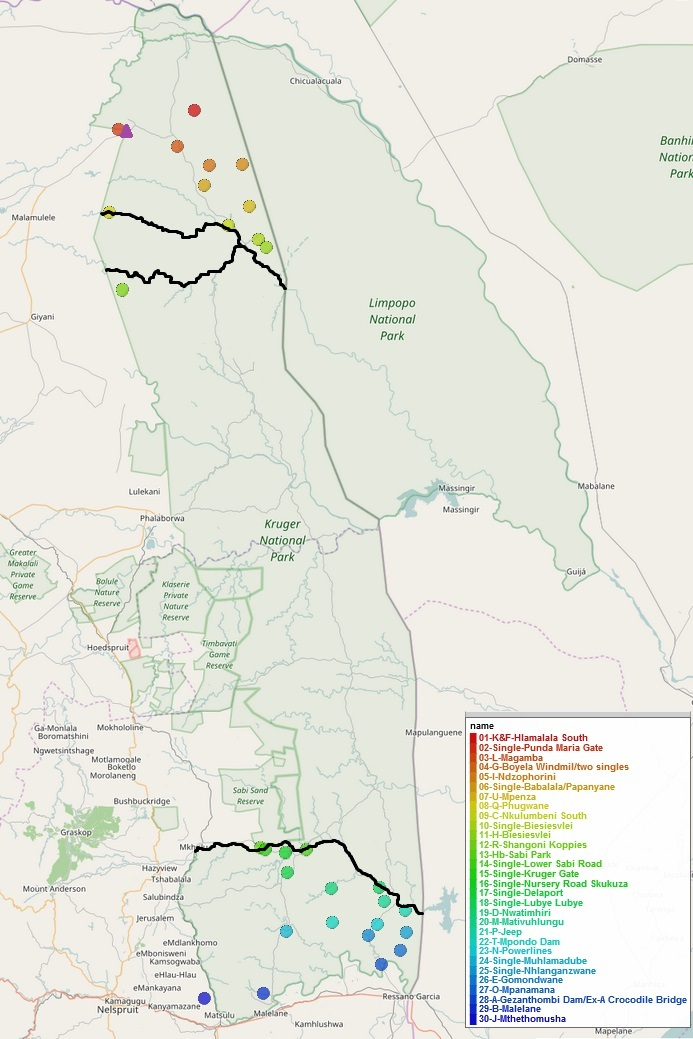 Map of sampling localities. Purple triangle: Punda Maria gate, black lines (north to south): Phugwane, Shingwedzi and Sabie Rivers. © OpenStreetMap contributors. The data is available under the Open Database License, and the cartography is licensed as CC BY-SA. 